Приложение 1.Распредели  номера иллюстраций по группам. Объясни свой выбор.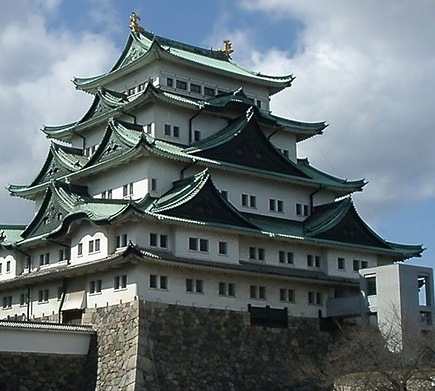 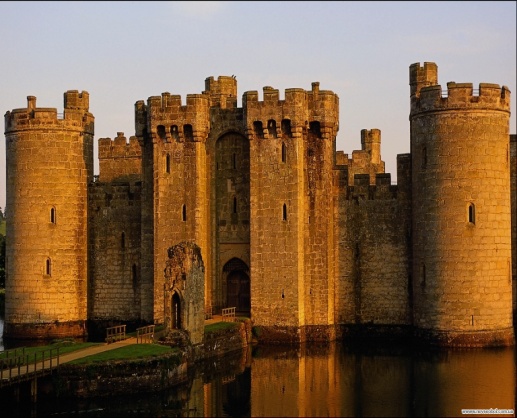 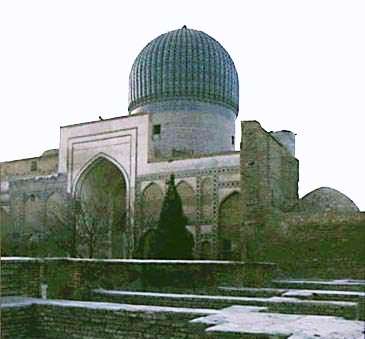 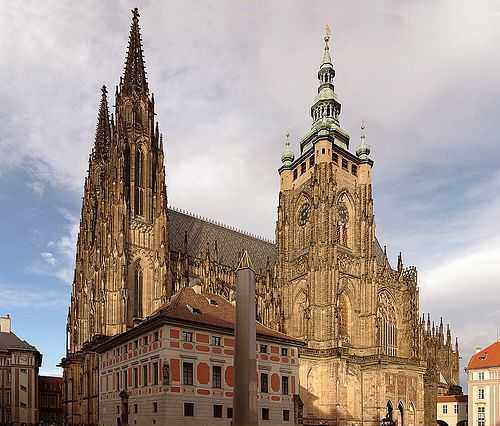 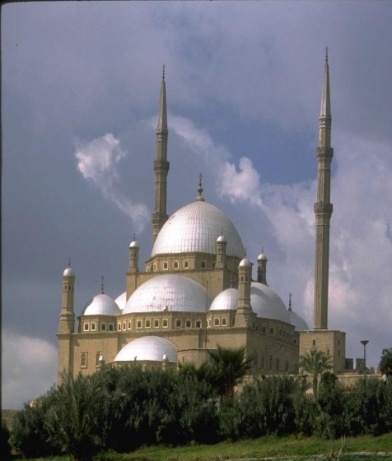     1 					2 				   3 					4 				5 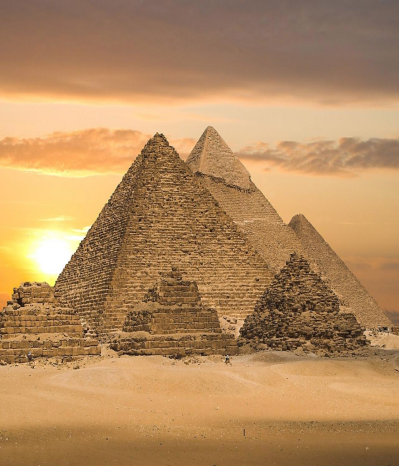 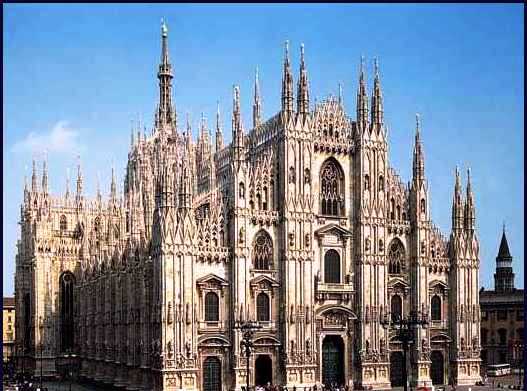 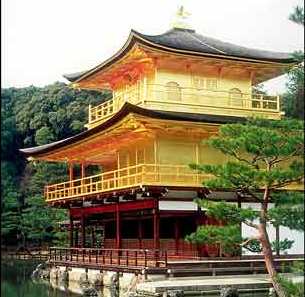 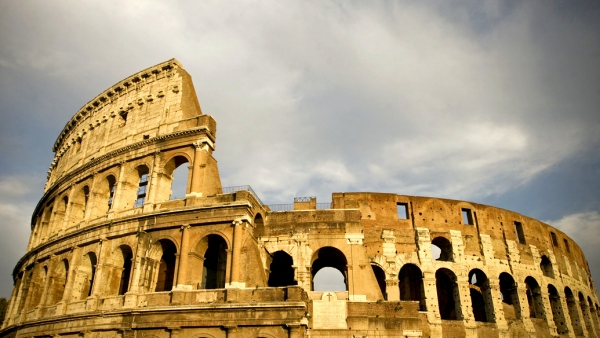 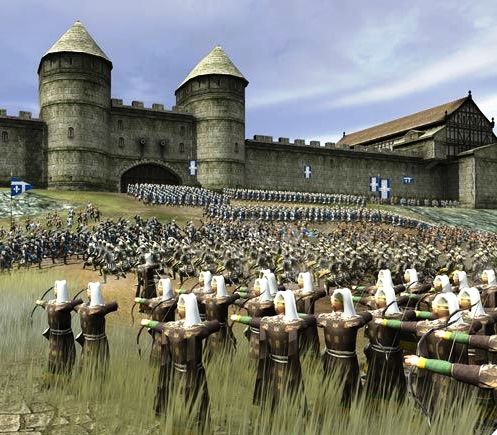     6 				    7 					  8 				      9 				10